МИНСТЕРСТВО ОБРАЗОВАНИЯ И НАУКИ КЫРГЫЗСКОЙ РЕСПУБЛИКИ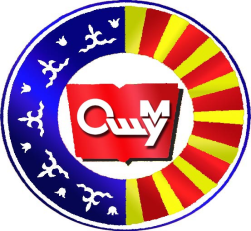 ОШСКИЙ ГОСУДАРСТВЕННЫЙ УНИВЕРСИТЕТМЕЖДУНАРОДНЫЙ МЕДИЦИНСКИЙ ФАКУЛЬТЕТКАФЕДРА СОЦИАЛЬНО-ГУМАНИТАРНЫХ ДИСЦИПЛИНSyllabusпо дисциплине: «Психология и коммуникация»_код:560100  для магистрантов  медицинского факультета, обучающихся по специальности:  «Общее здравоохранение»Сетка часов по учебному плану    Рабочая программа составлена на основе ООП утвержденный УС ММФ прот.№ от__2019г. Составитель: Тургунбаева Ж.Ж, к.п.н., доцент                                                         Ош-2019-20 1.ЦЕЛИ ИЗУЧЕНИЯ ДИСЦИПЛИНЫЦелью изучения курса «Психология и  коммуникация»  дать знания в области психологии и  общения, различных теорий коммуникации, познакомить магистрантов с содержанием, структурой психологического процесса коммуникации, его участниками.-последовательно раскрыть основы психологических  знаний, в том числе в области общей, социальной, возрастной психологии и психологии личности;введение студента в научное поле дисциплин психологии, как базовых, для успешной социализации и профессионализации в специальностях, относящихся к категории «профессии служения людям»; формирование у магистранта блока знаний о внутреннем мире и поведении человека; обучение студента использованию этих знаний в профессиональной практике «во благо пациенту»; формирование у магистранта навыков делового и межличностного общения; обучить его приемам эффективного партнерского взаимодействия с пациентами и коллегами; показать несомненные преимущества использования коммуникативных техник, моделей, стилей, умений и навыков при практическом взаимодействии;2. МЕСТО ДИСЦИПЛИНЫ В СТРУКТУРЕ ООП:Учебная дисциплина «Психология и коммуникация» относится к гуманитарному и социально-экономическому циклу дисциплин ООП.Основные знания, необходимые для изучения дисциплины формируются: - в цикле гуманитарных, социальных и экономических дисциплин, в т.ч.: философия;биоэтика;-в цикле математических, естественно-научных, медико-биологических дисциплин, в том числе: биология, экология, анатомия человека, топографическая анатомия, нормальная физиология.Является предшествующей для изучения дисциплин: общественное здоровье и здравоохранение, экономика здравоохранения; медицинская реабилитация; психиатрия, медицинская психология; безопасность жизнедеятельности, медицина катастроф; производственная практика; педиатрия; акушерство и гинекология; нормальная физиология; неврология, медицинская генетика, нейрохирургия; судебная медицина; уход за больными терапевтического профиля; уход за больными хирургического профиля.3. ТРЕБОВАНИЯ К РЕЗУЛЬТАТАМ ОСВОЕНИЯ ДИСЦИПЛИНЫВ результате изучения дисциплины студент должен: Знать: предмет, задачи, методы психологии ; основные этапы развития современной психологии (основные научные школы); основы введения коммуникации; Уметь: использовать психологические знания:в своей профессиональной деятельности, в научно-исследовательской, профилактической и просветительской работе;учитывать психологические особенности и состояния пациента в процессе его лечения; вести деловые и межличностные переговоры;вести просветительскую работу среди населенияВладеть: навыками учета психологических особенностей пациента в процессе его лечения;методами введения коммуникации с пациентами. навыками ведения деловых переговоров и межличностных бесед;4. ОБЪЕМ ДИСЦИПЛИНЫ: 10 лекций и 14 семинарских занятий.МАТЕРИАЛЬНО-ТЕХНИЧЕСКОЕ ОБЕСПЕЧЕНИЕ ДИСЦИПЛИНЫМультимедийный комплекс (ноутбук – 1 шт., проектор – 1шт., экран – 1 шт.), аудитория, оснащенная посадочными местами, столами, доской.6.Результаты обучения и компетенции, формируемые в процессе изучения дисциплины Педагогика и психологияII. УЧЕБНАЯ ПРОГРАММА ДИСЦИПЛИНЫ                                     1 . Карта компетенции дисциплины2.Семинарские занятия. ( Содержание дисциплины)                              3. Технологическая карта дисциплины	4. Карта накопления баллов по дисциплинеВ соответствии  с картой накопления баллов студент может получать баллы по всем видам  занятий.  На лекциях и семинарах – за активность, посещаемость и наличие конспектов. За выполнение СРС– баллы отдельно по плану.На рубежном контроле – максимум 10б: за тест и письменный ответ. Итоговый контроль – максимум 40б  за успешную сдачу экзамена5. Образовательные технологииЛекция-визуализация, тренинг, мозговой штурм, «круглый стол», активизация творческой деятельности, регламентированная дискуссия, деловая и ролевая учебная игра, метод малых групп, учебно-исследовательская работа студента, подготовка письменных аналитических работ, подготовка и защита рефератов, проектная технология.Интерактивная лекция – представляет собой выступление преподавателя перед аудиторией с применением следующих активных форм обучения: ведомая (управляемая) дискуссия или беседа; модерация; демонстрация слайдов или учебных фильмов; мозговой штурм; мотивационная речь. Круглый стол – способ организации обсуждения вопроса, обобщение идеи и мнения относительно обсуждаемой проблемы; Разработка презентаций по теме – вид работы студентов по созданию наглядных информационных пособий, выполненных с помощью мультимедийной компьютерной программы PowerPoint. Этот вид работы требует координации навыков студента по сбору, систематизации, переработке информации, оформления её в виде подборки материалов, кратко отражающих основные вопросы изучаемой темы, в электронном виде. Групповая дискуссия– это взаимодействие преподавателя и учащихся, свободный обмен мнениями, идеями и взглядами по исследуемому вопросу. Это оживляет учебный процесс, активизирует познавательную деятельность аудитории и, что очень важно, позволяет преподавателю управлять коллективным мнением группы, использовать его в целях убеждения, преодоления негативных установок и ошибочных мнений некоторых5.Методические указания для самостоятельной работы магистрантаУчебная дисциплина «Психология и коммуникация» изучается в 4 семестре, на её освоение отводится 10 часов – лекций, 14 часов – семинарских занятий (всего 24 часов) и 36 часов для самостоятельной работы магистранта. В учебном процессе используются такие интерактивные формы занятий как: деловые игры, дискуссии, решение психологических задач с помощью метода мозгового штурма, моделирование и разбор конкретных ситуаций, тренинги.Лекционные занятия снабжают студента базовым набором психологических знаний, необходимых для эффективного выстраивания его профессиональной, общественной и индивидуальной жизни; ориентируют студента в психолого-коммуникационной проблематике и обозначают пути для его дальнейшего самообразования в этой научной области. Лекционные занятия формируют у студента способность к пониманию и анализу мировоззренческих, социально и личностно значимых проблем, умение логически мыслить.Семинар является одним из основных видов практических занятий по гуманитарным дисциплинам. Он представляет собой средство развития у студентов культуры научного мышления. Семинар предназначен для углубленного изучения дисциплины, для овладения коммуникационными навыками. Семинарские занятия позволяют студенту под руководством преподавателя расширить и детализировать полученные знания, выработать и закрепить навыки их использования в профессиональной деятельности. Подготовка к семинарским занятиям не ограничивается прослушиванием лекций, а предполагает предварительную самостоятельную работу студентов, выстраиваемую в соответствии с методическими рекомендациями преподавателя.Семинарские занятия, в том числе интерактивные, формируют у студента:навыки публичного выступления, навыки ведения дискуссии, умение вести деловые переговоры и осуществлять межличностное общение; способность понимать психологические теории и использовать их выводы и рекомендации  в профессиональной деятельности;умение вести просветительскую работу с пациентами;навыки работы в коллективе, лидерские и исполнительские качества;мотивацию к профессиональному и личностному росту, интерес к профессии и потребность в непрерывном повышении квалификации.Самостоятельная работа в процессе подготовки к семинарским занятиям формирует системность мышления, трудолюбие и волевые качества, повышает познавательный интерес.Форма обучения предусматривает самостоятельную работу для углубления знаний по изученным темам или получение знаний по темам не раскрытым на лекционных занятиях, возможность написания рефератов и докладов по темам курса. Задания для самостоятельной работы включают в себя:реферирование и аннотирование научной литературы; решение психологических задач;моделирование фрагментов поведения человека с целью их психологического объяснения;психологический анализ жизненных ситуаций;отчеты по самонаблюдению;составление словаря психологических понятий;сравнительный анализ психических явлений;психологическое наблюдение за различными аспектами поведения человека;самоанализ различных проявлений психической жизни. Сопровождение и контроль самостоятельной работы студентов организованы в следующих формах:согласование индивидуальных планов (виды и темы заданий, сроки предоставления результатов) самостоятельной работы студента в пределах часов, отведенных на самостоятельную работу;консультации (индивидуальные), групповые по оказанию помощи при разработке плана или программы выполнения задания;инструктаж по методике выполнения задания;промежуточный контроль хода выполнения задания;оценка результатов выполнения заданий6.Формы промежуточной аттестацииТекущий контроль знаний магистрантов на занятиях осуществляется с помощью устного опроса студентов, тестового контроля или контрольных работ по каждому разделу дисциплины.Итоговый контроль осуществляется в форме экзамена по окончанию курса (IV) семестр7.Фонд оценочных средств Оценочное средство 1 (промежуточная аттестация): экзамен. Для сдачи экзамена необходимо выполнить два задания: 1. Ответить на теоретический вопрос. 2. Выполнить контрольный тестКритерии оценки результатов тестирования:отлично:	правильные ответы на  9-10 вопросов (из 10-ти;      90-100%)хорошо:	правильные ответы на  7-8 вопросов (из 10-ти;        80-88%)удовлетворительно	правильные ответы на  5-6 вопросов (из 10-ти;     70-78%)2. Оценочные средства для промежуточной аттестации по итогам освоения дисциплины (экзамен)Оценка результатов освоения дисциплины проводится путем устного собеседования по билетам, содержащих 4 вопроса – 1 вопрос по каждому из разделов дисциплины.  Критерии оценки ответа студента на экзамене    ПЕРЕЧЕНЬ ВОПРОСОВ К ЭКЗАМЕНУПсихология как наука: объект, предмет, задачи, место психологии в системе наук.Методы психологии.Грани взаимодействия психологии и медицины.Основные психологические школы.Этика психологического исследования.Общая характеристика познавательных психических процессов и их места в обучении и профессиональной деятельности врача.Ощущения и восприятие: понятие, виды, свойства и особенности.Психологическая характеристика речи, развитие речи в онтогенезе.Понятие, свойства и типы темперамента.Понятие и типологии характера, особенности формирования.Понятие и виды способностей, способы их учета в профессиональной деятельности врача.Общая характеристика эмоционально-чувственной сферы.Социальная психология как наука: предмет, разделы, проблемное поле, значение социально-психологических знаний для практической деятельности врача.Стили и приемы эффективной деловой и межличностной коммуникации.Психология малой группы, особенности группового взаимодейтсвия.Психологические модели взаимодействия врача и пациента.Психология здоровья и ее значение для профессиональной деятельности медицинского работника.Стресс: понятие, стадии, психологические и психосоматические реакции на него.Психологические аспекты формирования мотивации к сохранению здоровья и психологические последствия различных заболеваний.УЧЕБНО-МЕТОДИЧЕСКОЕ И ИНФОРМАЦИОННОЕ
ОБЕСПЕЧЕНИЕ ДИСЦИПЛИНЫа) Основная литература     1.Панфилова А.П.Психология общения -издательский дом «Академия»20132.Кручинин,Психология коммуникации,Минск,Современные знания,20093.Лукацкий М.А., Остренкова М.Е. Психология: учебник (Серия «Психологический компендиум врача»)  – 2-е изд. испр. и доп. – М.: ГОЭТАР-Медиа, 2010.4.Лукацкий М.А., Остренкова М.Е. Психология. Учебник для медицинских вузов (Серия «Психологический компендиум врача») – М.: ГОЭТАР-Медиа, 2008. б) Дополнительная литератураКлиническая психология: Учебник / Под ред. Б.Д. Карвасарского – 3-е изд.,стер. – СПб: Питер, 2008Ларенцова Л.И., Смирнова Н.Б. Взаимодействие врача и пациента: психология гармонических взаимоотношений. Учебно-методическое пособие к практическим занятиям – М.: МГМСУ, 2008.Майерс Д. Социальная психология – 7-е изд.. – СПб.: Питер, 2007.Петрова, Н.Н. Психология для медицинских специальностей: Учебник для студ. сред. проф. образов. / Н. Н. Петрова. – 4-е изд.,стер. - М.: Академия, 2008. – 320с.:ил.Психология развития. Словарь / Под. ред. А.Л. Венгера // Психологический лексикон. Энциклопедический словарь в шести томах / Ред.-сост. Л.А. Карпенко. Под общ. ред. А.В. Петровского. — М.: ПЕР СЭ, 2006Психотерапия: Учебник. 3-е изд. / Под ред. Б.Д. Карвасарского. – СПб: Питер, 2008. – 672 с. (Серия «Национальная медицинская библиотека»).в) Программное обеспечение и Интернет-ресурсы:общесистемное и прикладное программное обеспечение, базы данных, информационно-справочные и поисковые системы – Интернет ресурсы, отвечающие тематике дисциплины, в том числе:Science Direct. URL: http://www.sciencedirect.comПсихологический портал. URL: http://psylib.ruРесурсы Института научной информации по общественным наукам Российской академии наук (ИНИОН РАН). URL: http://elibrary.ru/Медицинская психология URL: http://medpsy.ru/http://www.msmsu.ru/, http://mon.gov.ru/, http://www.ipras.ru/, http://ismo.ioso.ru/, http://www.pirao.ru/ru/news/, и др.«Утверждено»  на заседании кафедры социально-гуманитарных дисциплин ММФ Протокол №   от  «     »____2019г.Заведующая кафедрой к.ф.н.,доц. Ысмаилова Р.А._________«Утверждено»  на заседании                                             УМС ММФ Протокол №                                                от  «     »__________2019г.                           председатель,                                                                                            Сакибаев К ._______Наименование дисциплин Количество часовКоличество часовКоличество часовКоличество часовКоличество часовСРСОтчетностьОтчетностьОтчетностьНаименование дисциплин ВсегоАудит. занятияАудит. занятияАудит. занятияАудит. занятияСРСОтчетностьОтчетностьОтчетностьНаименование дисциплин ВсегоАуд. зан.Лекция Семин.Лабор.СРСОтчетностьОтчетностьОтчетностьНаименование дисциплин ВсегоАуд. зан.Лекция Семин.Лабор.СРС4-семестр4-семестрПедагогока и психология4-семестр60601014-36экзаменИтого:6060101436Итого:60Название дисциплины Психология и коммуникацияОбъем дисциплины в кредитах ECTS 2 крСеместр и год обучения 4 семестр, 2019-2020 уч. год.Цель дисциплины  дать общие знания в области психологии  и общения, различных теорий коммуникации, познакомить магистрантов с содержанием, структурой психологического процесса коммуникации и психологииПререквизиты дисциплины Общая психология,Социальная психологияРезультаты обучения дисциплины РО–2.Способен и готов применять современные информационно коммуникативные ресурсы и технологии для делового и профессионального взаимодействия с представителями различных слоев населения, в том числе на иностранном языке.Метод оценивания Тест письменный, презентация, творческие задания ,психологические тестыКоличество наименований используемой литературы с указанием 2-3х основных учебников    1.Панфилова А.П.Психология общения -издательский дом «Академия»20132.Кручинин,Психология коммуникации,Минск,Современные знания,20093.Андреева Г.М «Социальная психология»,4.Е.И.Рогов «Настольная книга праактического психолога»,Использование технико- исследовательского, компьютерного оборудования Слайд – проектор, компьютер, нетбук, ноутбук, мобильный телефонФИО преподавателя контакные данные:Тургунбаева Жылдыз Жусупжановна05554040310770323230turgunbaevazhyldyz@gmail.comКод РОоп и его формулировкаКод компетенции ООП и его формулировкаКод РО дисциплины (РОд) и его формулировкаРО–2.Способен и готов применять современные информационно коммуникативные ресурсы и технологии для делового и профессионального взаимодействия с представителями различных слоев населения, в том числе на иностранном языке;. -способен автономно и по собственной инициативе приобретать новые знания, умения и компетенции (ОК-2);-способен ставить и решать коммуникативные задачи во всех сферах общения (в том числе межкультурных и междисциплинарных), управлять процессами информационного обмена в различных коммуникативных средах (ИК-2),-готов взаимодействовать с различными группами (коллеги, партнеры и т.п.) независимо от поколений, культуры, места и использовать информационно-коммуникативные технологии и СМИ для решения поставленных задач (ПК-6);Знает:предмет, задачи, методы психологии ; основные этапы развития современной психологии (основные научные школы); основы психологии здоровья; Умеет: использовать психологические знания:в своей профессиональной деятельности, в научно-исследовательской, профилактической и просветительской работе;учитывать психологические особенности и состояния пациента в процессе его лечения; вести деловые и межличностные переговоры;вести просветительскую работу среди населенияВладеет: навыками учета психологических особенностей пациента в процессе его лечения;методами введения коммуникации с пациентами. навыками ведения деловых переговоров и межличностных бесед;№ п/пТемы лекционных занятийСодержание разделаКомпетенцииКоличество лекций1.Введение в психологиюОбщее понятие психологии. Психология как наука: обьект предмет, задачи, методы в психологии, место психологии в системе наук, ,структура психики.. Возникновение и история развития психологии как науки. Задачи и цели психологии. Система психологических наук. Отрасли психологии. ОК-2ПК-622Психология общения.Коммуникация,интеракция,перцепция. Общая модель коммуникации.Структура коммуникации. Виды и функции коммуникации.Вербальное и невербальное коммуникации.ОК-2ПК-623Межличностная коммуникация1.Понятие межличностной коммуникации. 2.Ситуационные и психологические предпосылки межличностной коммуникации. 3. Речевое и неречевое поведение в межличностном взаимодействии. 4.Чувства и эмоции как коммуникативные действия.	ОК-2ПК-624Психологические проблемы в коммуникации1. Коммуникации в психологии 2. Коммуникация и общение в психологии 3. Психологические проблемы коммуникации4.Барьеры коммуникации,  их причины и пути преодоления.ИК-2ПК-625Коммуникативное мастерство врача и эффективное взаимодейтсвие с пациентом1.Коммуникация в сфере здравоохранения2.Структура процесса коммуникации врача с пациентом3.Принципы эффективной коммуникации в сфере здравоохранения4. Общие принципы медицинской этики 5.Вызовы коммуникации в сфере здравоохранения6.Ограничения процесса коммуникации в сфере здравоохранения:ОК-2ПК-6ИК-22Всего лекций:510№ п/пТемы семинарских занятийСодержание разделаКомпетенцииКоличество сем.занятий1.Коммуникация как обмен информацией между людьми. Понятие коммуникации. Аспекты коммуникации. Понятие коммуникации в психологии .Понятие «общение» в современной науке. . Функции коммуникации. Виды коммуникации: вербальное и невербальное общение. Речь. Содержание, манера и стиль общения.ОК-2ИК-22Коммуникация как взаимодействие между людьми. Сущность интеракции. Механизмы взаимодейтсвия:(убеждение,  подражение,внушение,заражение ). Стратегии взаимодействия. Цели и типы взаимодействия. Факторы влияющие на типы взаимодейтвия. Социальный контроль и социальные нормы. Роли и ролевые ожидания. ПК-6ОК-223Коммуникация как восприятие людьми друг друга Понятие социальной перцепции в психологии общения. Механизмы социальной перцепции (идентификация, рефлексия, стереотипизация, внутригрупповой фаворитизм). Каузальная атрибуция. Эффекты восприятия. Понятие имиджа. Виды имиджа. Условия создания принимаемого образа. Уровни восприятия образа. Этапы построения имиджа.ОК-2ИК-224 Психология межличностного общения. Особенности Темперамента человека в процессе коммуникации.Структура процесса общения. Уровни и виды общения. Функции общения. Характеристика основных темпераментов человека. Психологическая совместимость.ОК-2ПК-625Причины плохой коммуникации и стратегии поведения в конфликтных ситуациях. Конфликт. Причины конфликтов. Основные стили поведения в конфликте. Правила и техники общения. Правила эффективного общения. Трудности и нарушения общения Понятие «трудности общения», «нарушения межличностного общения». Причины трудностей общения (первичные и вторичные). Личностные особенности как фактор обуславливающий трудности общения. Барьеры в общении. Стратегии общения в конфликтной ситуации: Компромисс, приспособление, избегание, сотрудничество, соперничество Основные признаки манипулятории и виды манипулятивных воздействий. Способы защиты от манипуляции.ИК-2ОК-226Толерантность как средство повышения эффективности коммуникации.Толерантность в психологии и коммуникации. Виды толерантности. Критерии толерантности. Применение в практике толерантности для эффективности общения.ОК-227Средства общения и использование их в психотерапевтических целях. Способы речевого воздействия на пациента. Речевые явления.ПК-6ОК-22Всего семинарских занятий: 714МодулиАудитСРСЛекцииЛекцииСеминарыСеминарыСРССРСРКИКБаллыМодулиАудитСРСчасыбаллчасыбаллчасыбаллI18458718810б30II18656718810б30ИК40б40Всего:24ч36ч10ч10б14ч14б36ч16б20б40б100бМодуль 1 (30б)Модуль 1 (30б)Модуль 1 (30б)Модуль 1 (30б)Модуль 1 (30б)Модуль 1 (30б)Модуль 1 (30б)Модуль 2 (30б)Модуль 2 (30б)Модуль 2 (30б)Модуль 2 (30б)Модуль 2 (30б)Модуль 2 (30б)Модуль 2 (30б)ИтогконтрТК1ТК1ТК1ТК2ТК2ТК2РК1ТК1ТК1ТК1ТК2ТК2ТК2РК2ЛекСемСРСЛекСемСРСЛекСемСРСЛекСемСРС244244244244Баллы10101010101010 б10101010101010 б40 бТемы 1Темы 1Темы 1Темы 2Темы 2Темы 2Темы 3-4Темы 3-4Темы 3-4Темы 5Темы 5Темы 5Формируемые компетенции Высокий уровень сформированности компетенций Продвинутый уровень сформированности компетенций Базовый уровень сформированности компетенций 87-100 баллов отлично 74-86 баллов хорошо 61-73 баллов удовлетворительноБаллыОценкав алфавитном порядке Цифровая оценкаОценка  87 – 100А10Отлично80 – 86Б 7-8Хорошо74 – 79С6Хорошо68 -73Д5Удовлетворительно61 – 67Е4Удовлетворительно31-60FX0Неудовлетворительно